*quantidades estimadas, não geram obrigação para aquisição por parte da Contratante.2 - No caso de adjudicação do contrato, o representante da nossa empresa que assinará o contrato será o Sr.(a.) ______________________________ qualificação _________________ (Gerente/Sócio/Proprietário). 3 - Prazo de Validade da Proposta: ___________ dias. (prazo por extenso).4 - Os preços contidos nesta proposta incluem todos os custos e despesas, tais como: custos diretos e indiretos, tributos incidentes, taxa de administração, materiais, serviços, encargos sociais, trabalhistas, seguros, frete, embalagens, lucro e outros necessários ao cumprimento integral do objeto do Edital Pregão Nº XXX/2017 e seus Anexos.Valor total da proposta para o LOTE 08 é igual: ________________ (Valor por extenso).A licitante deverá cotar todos os itens, sob pena de não aceitação da referida proposta e consequente desclassificação do licitante.Obs.: Esta proposta deverá ser preenchida em papel timbrado da empresa e assinada pelo(s) seu(s) representante(s) legal (is) ou procurador devidamente habilitado.Local e data:					_____________________________________________Nome do responsável legal pela empresa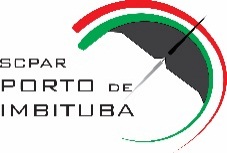 ANEXO III.H - MODELO DE PROPOSTA DE PREÇOS DO EDITAL DE PREGÃO PRESENCIAL Nº XXX/2017 – LOTE 81- De acordo com o estabelecido no instrumento convocatório do certame, informamos nossa proposta de preço para o LOTE 8:PROPOSTA DE PREÇOS - LOTE 8: TELHASPROPOSTA DE PREÇOS - LOTE 8: TELHASPROPOSTA DE PREÇOS - LOTE 8: TELHASPROPOSTA DE PREÇOS - LOTE 8: TELHASPROPOSTA DE PREÇOS - LOTE 8: TELHASPROPOSTA DE PREÇOS - LOTE 8: TELHASPROPOSTA DE PREÇOS - LOTE 8: TELHASOBJETO: AQUISIÇÃO DE MATERIAL DE CONSTRUÇÃO CIVILOBJETO: AQUISIÇÃO DE MATERIAL DE CONSTRUÇÃO CIVILOBJETO: AQUISIÇÃO DE MATERIAL DE CONSTRUÇÃO CIVILOBJETO: AQUISIÇÃO DE MATERIAL DE CONSTRUÇÃO CIVILOBJETO: AQUISIÇÃO DE MATERIAL DE CONSTRUÇÃO CIVILOBJETO: AQUISIÇÃO DE MATERIAL DE CONSTRUÇÃO CIVILOBJETO: AQUISIÇÃO DE MATERIAL DE CONSTRUÇÃO CIVILITEMDESCRIÇÃOQUANTIDADE UNIDADEPREÇO UNITÁRIO PREÇO UNITÁRIO + BDI PREÇO TOTAL 11.1Telha cerâmica colonial1.000,00un1.2Telha cerâmica francesa2.000,00un1.3Telha cerâmica portuguesa esmaltada1.000,00un1.4Telha cerâmica portuguesa2.000,00unSoma ITEM 1Soma ITEM 1Soma ITEM 1Soma ITEM 1Soma ITEM 1Soma ITEM 1Total Lote 8Total Lote 8Total Lote 8Total Lote 8Total Lote 8Total Lote 8RAZÃO SOCIAL RAZÃO SOCIAL RAZÃO SOCIAL RAZÃO SOCIAL RAZÃO SOCIAL RAZÃO SOCIAL RAZÃO SOCIAL RAZÃO SOCIAL CNPJ NOCNPJ NOENDEREÇOENDEREÇOENDEREÇOENDEREÇOENDEREÇOENDEREÇOCOMPLEMENTOCOMPLEMENTOCOMPLEMENTOCEPMUNICÍPIOMUNICÍPIOMUNICÍPIOUFTELEFONEE-MAILE-MAILE-MAILBANCOAGÊNCIACONTA CORRENTECONTA CORRENTEREPRESENTANTE LEGALREPRESENTANTE LEGALREPRESENTANTE LEGALCPFTELEFONEE-MAILE-MAILE-MAIL